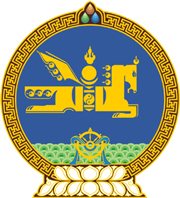 МОНГОЛ УЛСЫН ХУУЛЬ2022 оны 11 сарын 11 өдөр                                                                  Төрийн ордон, Улаанбаатар хот   ЧӨЛӨӨТ БҮСИЙН ТУХАЙ ХУУЛЬД
   ӨӨРЧЛӨЛТ ОРУУЛАХ ТУХАЙ1 дүгээр зүйл.Чөлөөт бүсийн тухай хуулийн 9 дүгээр зүйлийн 9.1 дэх хэсгийн, 14 дүгээр зүйлийн гарчгийн “мэргэжлийн” гэснийг тус тус хассугай.2 дугаар зүйл.Чөлөөт бүсийн тухай хуулийн	14 дүгээр зүйлийн 14.1 дэх хэсгийг хүчингүй болсонд тооцсугай. 3 дугаар зүйл.Энэ хуулийг 2023 оны 01 дүгээр сарын 01-ний өдрөөс эхлэн дагаж мөрдөнө.	МОНГОЛ УЛСЫН 	ИХ ХУРЛЫН ДАРГА 				Г.ЗАНДАНШАТАР